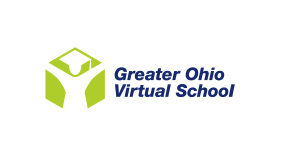 Individual Professional Development Plan:  Personal Goal and Activity SheetUse a separate sheet for each goal statement.
Complete this sheet thoughtfully, neatly, and completely.
Changes in your goal planning after LPDC pre-approval must be approved by the LPDC.

Name		State ID#			COMPLETE THIS PORTION PRIOR TO YOUR LPDC PRE-APPROVAL.
COMPLETE THIS PORTION AFTER THE LPDC PRE-APPROVAL AND BEFORE SUBMISSION FOR RENEWAL APPROVAL.  ATTACH UNIVERSITY TRANSCRIPT(S), ACTIVITY LOG, AND OTHER VERIFICATION OF COMPLETION AS APPROPRIATE.
If you need additional space please use the back of this pageGoal Statement (only one for this page – repeat from Educator ProfileAnticipated strategies for accomplishing this goal.  Describe your proposed activities below. Proposed Activity for Goal Statement and Brief Rationale1)2)3)4)5)Activities Completed to Meet GoalDate Completed# of Units/Hours